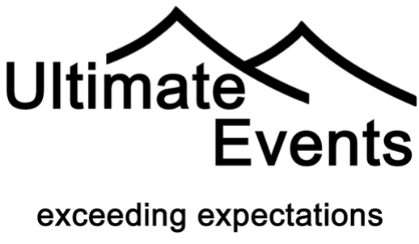 Cotton Candy Machine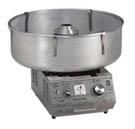 Dimensions: 	Motor – 14”w x 17”l x 22”h; Bowl – 9”h x 25” radius.Electrical: 	Do not run on long extension cord or generator, machine may surge and burn up.Color:	Pink or red motor; stainless steel bowlTransporting:	Motor is heavy! Fits in back seat of car.Misc.:	Each carton of floss makes 50 – 70 cones.Add-Ons:	Cones, Floss, Cart.OPERATING INSTRUCTIONS FOR TORNADO AND DELUXE WHIRLWIND:Plug in the floss machine.Before turning on the motor switch and with the spinner head stationary, fill floss head about 90% full with sugar. DO NOT OVER FILL! Whenever you add sugar to the floss head, always fill it about 90% full. This is necessary to obtain balanced condition in the floss head or excessive vibration will occur. NEVER ADD SUGAR WHEN MOTOR IS RUNNING. After adding Flossugar manually rotate head to balance.Flip motor switch to ON position. Flip the heat switch to EMERGENCY position. This is for a fast warm up. Turn heat control up until voltmeter indicator arrow moves into the red start area.The machine should begin to make floss in a matter of a few seconds. After floss is being produced, place heat switch in the NORMAL position. Adjust the heat control until the voltmeter indicator arrow moves into the green run area.CAUTION:  Never operate equipment for a prolonged period of time with the heat control in a position that causes the sugar to smoke. This will result in excessive carbonization of the ribbon (heat element). If you smell burning sugar or see smoke, reduce the heat.Once you find the ideal setting for the heat control you should be able to operate near this position each time.Read the section in this instruction on making floss before going into full production.       X-15R WHIRLWIND INSTRUCTIONS:Plug in the floss machine.Before turning on the main power and motor switch, with the spinner head stationary, fill the floss head about 90% full with sugar. DO NOT OVER FILL! Whenever you add sugar to the floss head, always fill the head about 90% full. This is necessary to obtain a balanced condition in the floss head and eliminate excessive vibration. NEVER ADD SUGAR WHEN THE MOTOR IS RUNNING. After adding Flossugar, manually rotate the head to balance.Turn the main power and motor switch to the ON position.Turn heat range switch to position A. Rotate heat control fine tuning knob to maximum position (No. 8). This setting will produce the fastest possible warm up.You should start making floss in a few seconds. When the unit gets up to heat, it will probably start to smoke. Reduce the heat control fine tuning setting to eliminate the smoke. If you cannot eliminate the smoking in this manner, turn the heat range switch to position B and set the heat control fine tuning knob to position 8 once more. If smoking continues, reduce the heat control fine tuning setting. If necessary, repeat once more with the heat range switch on C. NOTE: You can fine tune in all three heat range positions.Once you find the ideal heat range switch and heat fine tuning positions, you should be able to operate near these positions each time you operate.Read the section on making floss before going into full production.Cotton Candy Floss – Making Procedures:Using a damp cloth, moisten the inside of the floss pan. This will cause the floss to adhere to the pan.AFTER FOLLOWING THE OPERATING INSTRUCTIONS, you are ready to begin making floss. Pay attention to the direction of the floss as it is spun off the floss head. It should be thrown against and adhere to the side of the floss pan.Attached to the top plate of the spinner head are two floaters – these give additional air current for floss control. Twisting the leading edge of the floaters down will give more lift and floss will go upward; twisting down, the floss will go down. Practice will give good control.To pick up floss, once you practice, you can become an expert at rolling the web of candy onto the cone. Pick up the cone, holding it an inch or two at the pointed end between your two fingers and thumb. With a light flicking action, break into the web of floss that is building up in the pan. Usually some floss will stick to the cone, if not, brush the cone over a damp sponge first. Lift up the cone with the ring of floss attached, and, by rotating the cone, wind the floss onto it. DO NOT ROLL FLOSS ON THE CONE INSIDE THE FLOSS PAN ROLL IT ON THE OUTSIDE OF THE PAN ONLY.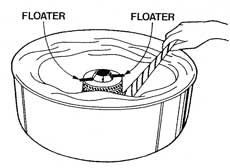 When you have practiced a bit, you might prefer to lift the ring of floss out of the pan with a flick of the wrist, turn the ring into a figure 8 and whip it around onto the cone. This leaves air pockets making it appear that you are building a larger web.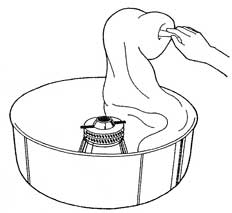 When stopping operation for the day or any prolonged period, it is a good idea to run all of the sugar out of the floss head. When empty, turn heat to the highest setting for approximately one minute to remove carbon from ribbons. NEVER ALLOW WATER TO ENTER THE FLOSS HEAD. A damp cloth will be sufficient to wipe off floss head after use. BE SURE TO UNPLUG MAIN ELECTRICAL SUPPLY CORD FIRST. Make sure all parts are dry before resuming operation.Sugar for cotton candy can be any 100% pure cane or beet sugar. Regular granulated is recommended but avoid the extra fine granulated or bottlers fine, and the so-called “free flowing” as they may contain cornstarch which will burn and clog the ribbons. Coarser sugars such as “coarse”, “medium-coarse”, or “sanding” sugars can be used but will require a little more voltage to the head for best production.Premixed sugar, coloring and flavorings are available from the manufacturer. Ask your rental center owner for its availability. If you wish to mix your own using the manufacturer’s “Flossine” and your sugar, follow directions carefully and mix well. About a tablespoon of water per 5 pounds of sugar will bring about bright colors. Do not use excess color as it will not deepen the color of floss since cotton candy is 98% air. If you flavor your own candy, avoid using flavors that have a gum or starch base which will burn on the ribbons.Installation of the Whirl Grip Floss Stabilizer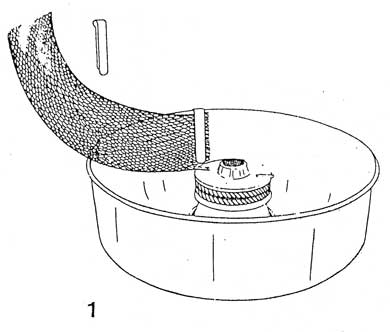 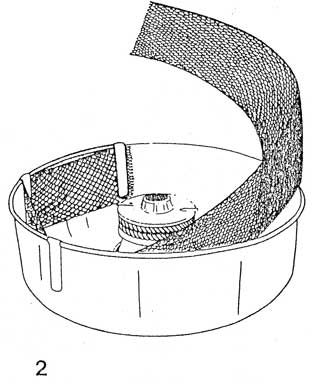 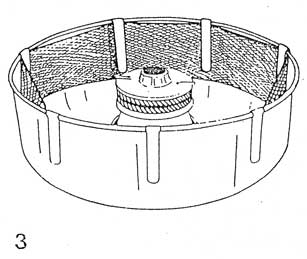 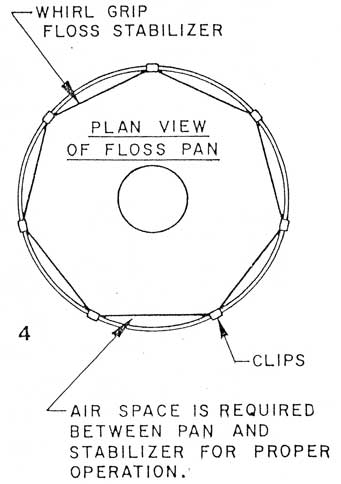 